HERZLICH WILLKOMMEN AUF UNSERER HOMEPAGEWir freuen uns sehr, dass Sie uns und unsere Homepage besuchen! Hereinspaziert!Weil wir von vielen unseren Teilnehmerinnen wissen, möchten wir Ihnen Mut machen. Jede Reise beginnt mit dem ersten Schritt! Jede große Veränderung im Leben, lässt die Schmetterlinge im Bauch munter werden. Melden Sie sich an, wenn es ihr Traum ist mit jungen Kindern zu arbeiten. Man kann alles lernen, was man möchte. Aber die Lieben Kindern und ein Gefühl für sie muss man natürlich mitbringen…Wir starten mit neuen Ausbildungen:22.Oktober 202011. März 202121. Oktober 202110 März 2022Wir sind per Telefon, Mail und Whats -App zu erreichen und freuen uns auf Sie!Informationen und Auskunft bei Andrea Krumschnabel: 0676/65 84 000Brigitta Klein:  0676/68 312 86…rufen Sie uns gerne an…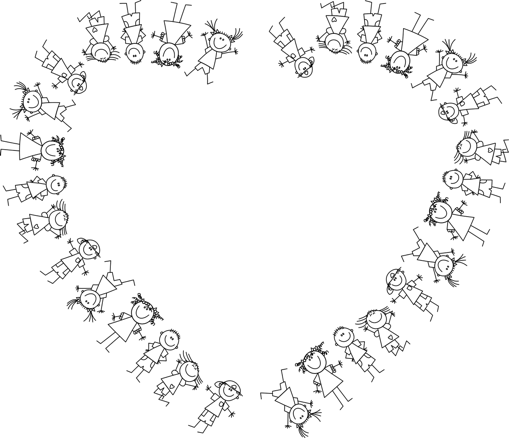 Wir bieten eine vom Land Tirol anerkannte Ausbildung zur pädagogischen Fachkraft in Kinderkrippengruppen an. Unsere Kurse sind berufsbegleitend und finden einmal in der Woche statt.Anmeldungen sind jederzeit möglich! 